	graduate COMMITTEE 
curriculum PROPOSAL FORM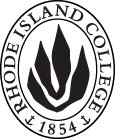 Cover page	scroll over blue text to see further important instructions: please read.N.B. DO NOT USE HIGHLIGHT, PLEASE DELETE THE WORDS THAT DO NOT APPLY TO YOUR PROPOSALALL numbers in section (A) need to be completed, including the impact ones.B.  NEW OR REVISED COURSES  DO NOT USE HIGHLIGHT. DELETE THIS WHOLE PAGE IF THE PROPOSAL DOES NOT INCLUDE A NEW OR REVISED COURSE.D. SignaturesChanges that affect General Education in any way MUST be approved by ALL Deans and COGE Chair.Changes that directly impact more than one department/program MUST have the signatures of all relevant department chairs, program directors, and relevant dean (e.g. when creating/revising a program using courses from other departments/programs). Check UCC manual 4.2 for further guidelines on whether the signatures need to be approval or acknowledgement.Proposals that do not have appropriate approval signatures will not be considered. Type in name of person signing and their position/affiliation.Send electronic files of this proposal and accompanying catalog copy to curriculum@ric.edu and a printed or electronic signature copy of this form to the current Chair of UCC. Check UCC website for due dates.D.1. Approvals:   required from programs/departments/deans who originate the proposal.  may include multiple departments, e.g., for joint/interdisciplinary proposals. D.2. Acknowledgements: REQUIRED from OTHER PROGRAMS/DEPARTMENTS IMPACTED BY THE PROPOSAL. SIGNATURE DOES NOT INDICATE APPROVAL, ONLY AWARENESS THAT THE PROPOSAL IS BEING SUBMITTED.  CONCERNS SHOULD BE BROUGHT TO THE UCC COMMITTEE MEETING FOR DISCUSSIONA.1. Course or programELED 517: Computer Science for Elementary and Middle SchoolELED 517: Computer Science for Elementary and Middle SchoolELED 517: Computer Science for Elementary and Middle SchoolELED 517: Computer Science for Elementary and Middle SchoolReplacing A.2. Proposal typeCourse:  CreationCourse:  CreationCourse:  CreationCourse:  CreationA.3. OriginatorKaren CapraroHome departmentElementary EducationElementary EducationElementary EducationA.4. Context and Rationale The Elementary Education Department has carefully reviewed the course sequence in the M.A.T. Elementary Education program.  Some new courses have been added, and existing courses re-sequenced and modified to provide learning opportunities that mirror the changing field of Elementary Education in RI and across the country.  The International Society for Technology in Education (ISTE) states, “In an increasingly digital world, computer science plays a star role.”  Faculty from the M.A.T. Elementary Education Program recognize that advances in technology have transformed, and will continue to transform, the landscape in teaching and learning.  M.A.T. faculty have worked together on reimagining courses to better prepare Teacher Candidates to utilize Educational Technology for teaching and learning in the elementary classroom.As a result of the above-mentioned, a new course was created:  ELED 515.  This course will be will offered during Summer I to familiarize teacher candidates with key ISTE Computer Science Standards including (1) Computer Science content, (2) effective Computer Science teaching and learning strategies, (3) effective learning environments for Computer Science, and (4) effective professional knowledge and skills.    The placement of this course, during Early Spring was intentionally designed to provide teacher candidates with Computer Science information during Early Spring so they may apply what they learned during student teaching.The Elementary Education Department has carefully reviewed the course sequence in the M.A.T. Elementary Education program.  Some new courses have been added, and existing courses re-sequenced and modified to provide learning opportunities that mirror the changing field of Elementary Education in RI and across the country.  The International Society for Technology in Education (ISTE) states, “In an increasingly digital world, computer science plays a star role.”  Faculty from the M.A.T. Elementary Education Program recognize that advances in technology have transformed, and will continue to transform, the landscape in teaching and learning.  M.A.T. faculty have worked together on reimagining courses to better prepare Teacher Candidates to utilize Educational Technology for teaching and learning in the elementary classroom.As a result of the above-mentioned, a new course was created:  ELED 515.  This course will be will offered during Summer I to familiarize teacher candidates with key ISTE Computer Science Standards including (1) Computer Science content, (2) effective Computer Science teaching and learning strategies, (3) effective learning environments for Computer Science, and (4) effective professional knowledge and skills.    The placement of this course, during Early Spring was intentionally designed to provide teacher candidates with Computer Science information during Early Spring so they may apply what they learned during student teaching.The Elementary Education Department has carefully reviewed the course sequence in the M.A.T. Elementary Education program.  Some new courses have been added, and existing courses re-sequenced and modified to provide learning opportunities that mirror the changing field of Elementary Education in RI and across the country.  The International Society for Technology in Education (ISTE) states, “In an increasingly digital world, computer science plays a star role.”  Faculty from the M.A.T. Elementary Education Program recognize that advances in technology have transformed, and will continue to transform, the landscape in teaching and learning.  M.A.T. faculty have worked together on reimagining courses to better prepare Teacher Candidates to utilize Educational Technology for teaching and learning in the elementary classroom.As a result of the above-mentioned, a new course was created:  ELED 515.  This course will be will offered during Summer I to familiarize teacher candidates with key ISTE Computer Science Standards including (1) Computer Science content, (2) effective Computer Science teaching and learning strategies, (3) effective learning environments for Computer Science, and (4) effective professional knowledge and skills.    The placement of this course, during Early Spring was intentionally designed to provide teacher candidates with Computer Science information during Early Spring so they may apply what they learned during student teaching.The Elementary Education Department has carefully reviewed the course sequence in the M.A.T. Elementary Education program.  Some new courses have been added, and existing courses re-sequenced and modified to provide learning opportunities that mirror the changing field of Elementary Education in RI and across the country.  The International Society for Technology in Education (ISTE) states, “In an increasingly digital world, computer science plays a star role.”  Faculty from the M.A.T. Elementary Education Program recognize that advances in technology have transformed, and will continue to transform, the landscape in teaching and learning.  M.A.T. faculty have worked together on reimagining courses to better prepare Teacher Candidates to utilize Educational Technology for teaching and learning in the elementary classroom.As a result of the above-mentioned, a new course was created:  ELED 515.  This course will be will offered during Summer I to familiarize teacher candidates with key ISTE Computer Science Standards including (1) Computer Science content, (2) effective Computer Science teaching and learning strategies, (3) effective learning environments for Computer Science, and (4) effective professional knowledge and skills.    The placement of this course, during Early Spring was intentionally designed to provide teacher candidates with Computer Science information during Early Spring so they may apply what they learned during student teaching.The Elementary Education Department has carefully reviewed the course sequence in the M.A.T. Elementary Education program.  Some new courses have been added, and existing courses re-sequenced and modified to provide learning opportunities that mirror the changing field of Elementary Education in RI and across the country.  The International Society for Technology in Education (ISTE) states, “In an increasingly digital world, computer science plays a star role.”  Faculty from the M.A.T. Elementary Education Program recognize that advances in technology have transformed, and will continue to transform, the landscape in teaching and learning.  M.A.T. faculty have worked together on reimagining courses to better prepare Teacher Candidates to utilize Educational Technology for teaching and learning in the elementary classroom.As a result of the above-mentioned, a new course was created:  ELED 515.  This course will be will offered during Summer I to familiarize teacher candidates with key ISTE Computer Science Standards including (1) Computer Science content, (2) effective Computer Science teaching and learning strategies, (3) effective learning environments for Computer Science, and (4) effective professional knowledge and skills.    The placement of this course, during Early Spring was intentionally designed to provide teacher candidates with Computer Science information during Early Spring so they may apply what they learned during student teaching.A.5. Student impactAdditional Course Offering in a content area they will be expected to apply.Additional Course Offering in a content area they will be expected to apply.Additional Course Offering in a content area they will be expected to apply.Additional Course Offering in a content area they will be expected to apply.Additional Course Offering in a content area they will be expected to apply.A.6. Impact on other programs no no no no no A.7. Resource impactFaculty PT & FT: nonenonenonenoneA.7. Resource impactLibrary:nonenonenonenoneA.7. Resource impactTechnologynonenonenonenoneA.7. Resource impactFacilities:nonenonenonenoneA.8. Semester effectiveFall 2019 A.9. Rationale if sooner than next Fall A.9. Rationale if sooner than next FallOld (for revisions only)Only include information that is being revised, otherwise leave blank (delete provided examples that do not apply)NewExamples are provided for guidance, delete the ones that do not applyB.1. Course prefix and number ELED 517B.2. Cross listing number if anyB.3. Course title Computer Science for Elementary and Middle SchoolB.4. Course description Teacher candidates are offered an opportunity to explore the fundamentals of K-8 Computer Science including computational thinking & programming, computing systems & networking, cybersecurity, data & analysis, digital literacy, and responsible computing in society.  The course will also address current Computer Science Standards including the Computer Science Teachers Association (CSTA) K-12 Computer Science Standards, and the Rhode Island K-12 Computer Science Education Standards. B.5. Prerequisite(s)NoneB.6. OfferedEarly Spring B.7. Contact hours 15B.8. Credit hours1B.9. Justify differences if anyB.10. Grading system Letter grade  | B.11. Instructional methodsHybrid| B.12.CategoriesRequired for majorNOB.14. General EducationN.B. Connections must include at least 50% Standard Classroom instruction.NOB.15. How will student performance be evaluated?Presentations  | Papers |Performance Protocols  | Projects | B.16. Redundancy statementB. 17. Other changes, if anyB.18. Course learning outcomes: List each one in a separate rowProfessional Org.Standard(s), if relevantISTE – International Society for Technology in Education - Standards for Technological LiteracyISTE – International Society for Technology in Education – Computer Science EducatorsISTEE – International Technology and Engineering Educators AssociationRIPTS – Rhode Island Professional Teaching StandardsHow will each outcome be measured?1.  At the completion of this course, all teacher candidates will be able to explain the ISTEStandards ISTE Computer Science Educators–2. Computer Science Educators demonstrate effective content pedagogical strategies that make the discipline comprehensible to students.4. Computer Science Educators demonstrate professional knowledge and skills in their field and readiness to apply them.RIPTS –2. Teachers have a deep content knowledge base sufficient to create learning experiences that reflect an understanding of central concepts, vocabulary, structures, and tools of inquiry of the disciplines/content areas they teach.Quiz2. At the completion of the course, all teacher candidates will be able to apply computational thinking & programming to:• Algorithms• Variables• Data Structures &      Data Types• Control Structures• Modularity• Computational     Design(Aligned with RI K-12 Computer Science Standards)ISTE Computer Science Educators –1. Computer Science Educators demonstrate knowledge of Computer Science content and model important principles and concepts.ISTE Standards for Technological Literacy – 4. Model digital age work and learningCompletion of Online Module3. At the completion of the course, all teacher candidates will be able to describe computing systems & networking in terms of:• Human-Computer    Interaction• Hardware & Software• Troubleshooting• Networks & the Internet(Aligned with RI K-12 Computer Science Standards)ISTE Computer Science Educators –1. Computer Science Educators demonstrate knowledge of Computer Science content and model important principles and concepts.ISTE Standards for Technological Literacy – 4. Model digital age work and learningCompletion of Online Module4. At the completion of the course, all teacher candidates will be able to summarize cybersecurity in terms of:• Risks• Safeguards• Response(Aligned with RI K-12 Computer Science Standards)ISTE Computer Science Educators –1. Computer Science Educators demonstrate knowledge of Computer Science content and model important principles and concepts.ISTE Standards for Technological Literacy – 4. Model digital age work and learningCompletion of Online Module5. At the completion of the course, all teacher candidates will be able to explain and apply data & analysis to:• Collection, Visualization, & Transformation• Inference & Models• Storage(Aligned with RI K-12 Computer Science Standards)ISTE Computer Science Educators –1. Computer Science Educators demonstrate knowledge of Computer Science content and model important principles and concepts.ISTE Standards for Technological Literacy – 4. Model digital age work and learningCompletion of Online Module6. At the completion of the course, all teacher candidates will be able to definedigital literacy as related to:• Creation & Use• Searching Digital Information• Understanding Software Tools(Aligned with RI K-12 Computer Science Standards)ISTE Computer Science Educators –1. Computer Science Educators demonstrate knowledge of Computer Science content and model important principles and concepts.ISTE Standards for Technological Literacy – 4. Model digital age work and learningCompletion of Online Module7.  At the completion of this course, all teacher candidates will be able to explain responsible computing in society in terms of:• Culture• Safety, Law, & Ethics• Social Interactions(Aligned with RI K-12 Computer Science Standards)ISTE Computer Science Educators –1. Computer Science Educators demonstrate knowledge of Computer Science content and model important principles and concepts.3. Computer Science Educators apply their knowledge of learning environments by creating and maintaining safe, ethical, supportive, fair, and effective learning environments for all students.ISTE Standards for Technological Literacy –4. Promote and model digital citizenship and responsibilityQuizB.19. Topical outline: Do NOT insert whole syllabus, we just need a two-tier outlineF2F – 2.5 hoursIntroductiona) Syllabus, Assignments, Grading, etc.b) CS Standardsc) Responsible Computing in Society• Culture• Safety, Law, & Ethics• Social Interactions2)   Online – 2.5 hours       Module 1Computational Thinking & Programming• Algorithms• Variables• Data Structures & Data Types• Control Structures• Modularity• Computational Design3) Online – 2.5 hours     Module 2     a) Computing systems & Networking • Human-Computer Interaction• Hardware & Software• Troubleshooting• Networks & the Internet4) Online – 2.5 hours     Module 3        a) Cybersecurity • Risks• Safeguards• Response 5)  Online – 2.5 hours       Module 4       a) Data & Analysis• Collection, Visualization, & Transformation• Inference & Models• Storage6)  Online- 2.5 hours      Module 5      a) Digital Literacy• Creation & Use• Searching Digital Information• Understanding Software ToolsNamePosition/affiliationSignatureDateCarolyn Obel-OmiaChair of Elementary EducationMartha HornM.A.T. Program CoordinatorJulie Horwitz/Gerri AugustCo-Dean of FSEHDNamePosition/affiliationSignatureDateTab to add rows